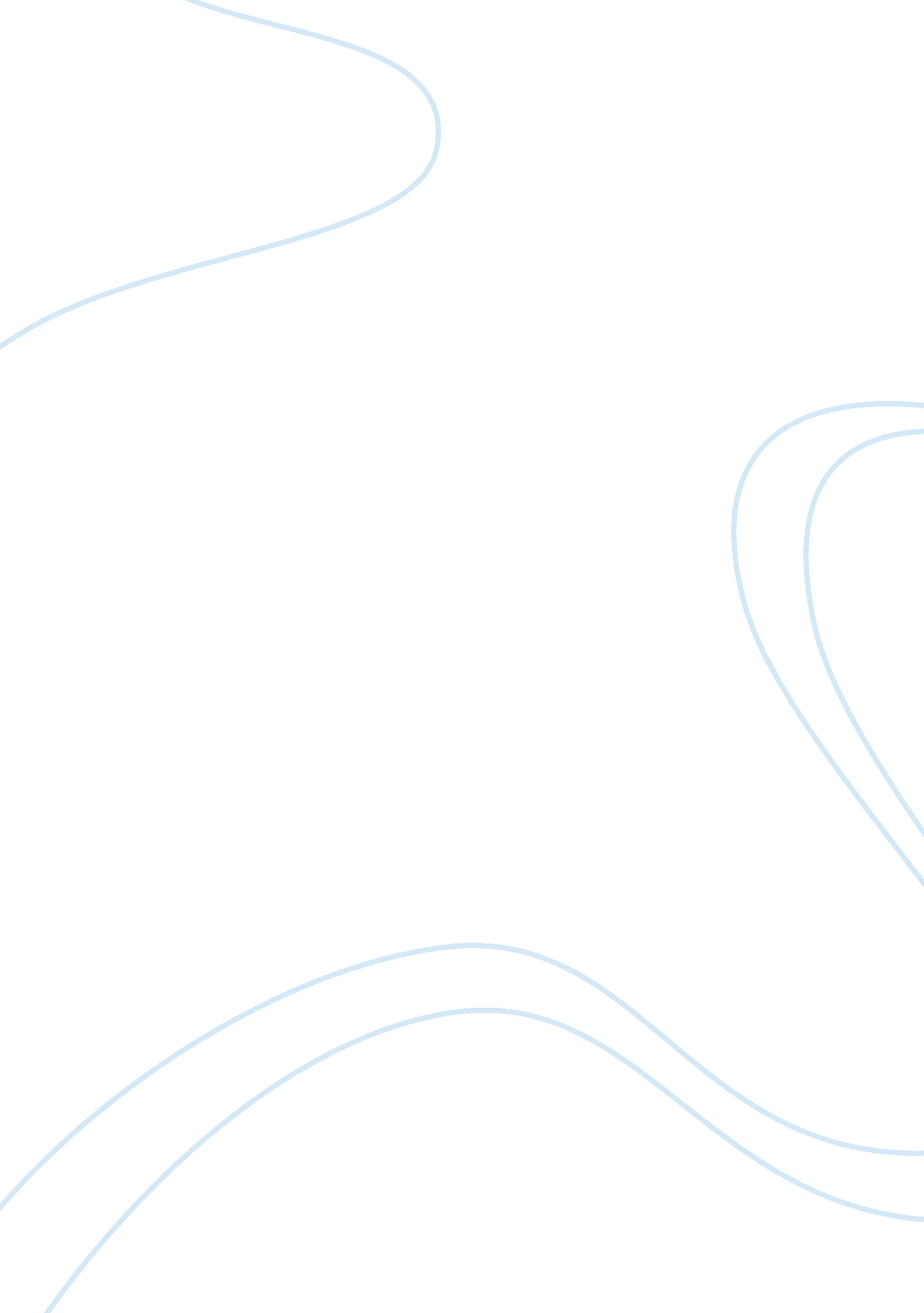 Biome chart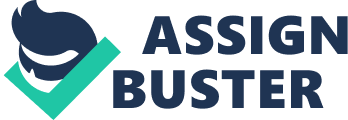 Tropical Rainforest - Climatewarm year-round, lots of rain, greatest diversity of lifeTropical Rainforest - AnimalsSloth, birds, jaguars, monkeys, toucans, parrots, frogsTropical Rainforest - PlantsVines, Orchards, Ferns, Bromelaids, Broad-leaf treesTropical Rainforest - Locationsequator, Central America, some of AfricaTundra - Climatebitterly cold, high winds, frozen soilTundra - AnimalsArctic hare, snowy owl, ox, migratory birds, arctic fox, polar bearsTundra - Plantsplants low to the ground, mosses, lichens, short grassesTundra - LocationsArctic circle, mountainsTaiga (Coniferous Forest) - Climatelong cold winters, heavy snowfallTaiga (Coniferous Forest) - Animalshares, moose, weasels, mink, bears, elk, deer, beavers, wolfTaiga (Coniferous Forest) - Plantsevergreen treesTaiga (Coniferous Forest) - LocationsCanada, Oregon, WashingtonTemperate Deciduous Forest - Climate4 seasons, cold winters, warm summersTemperate Deciduous Forest - Animalsdeer, squirrels, black bears, foxes, turkeysTemperate Deciduous Forest - Plantsdeciduous treesTemperate Deciduous Forest - LocationsEastern Us, most of EuropeDesert - Climatedry, low precipitationDesert - Animalsmountain lions, bobcats, bats, owls, hawksDesert - Plantscacti, small shrubsDesert - locationsAfrica, Middle East, Southwest USChaparral - Climatemild rainy winters, hot, dry summersChaparral - Animalsdeer, birds, rodents, lizardsChaparral - Plantsdense evergreen shrubsChaparral - LocationsCalifornia, Mediterranean SeaSavanna/Tropical Grassland - Climatewarm climate with alternating wet and dry seasonsSavanna/Tropical Grassland - Animalslions, leopards, cheetahs, hyenas, elephants, giraffes, zebraSavanna/Tropical Grassland - Plantstall grasses, scattered treesSavanna/Tropical Grassland - LocationsTropical regions of Africa, Australia, and South AmericaTemperate Grasslands - Climateseasonal droughts, firesTemperate Grasslands - Animalsbison, hawks, owls, prairie dogsTemperate Grasslands - Plantstall grassesTemperate Grasslands - LocationsUs, Kansas ONBIOME CHART SPECIFICALLY FOR YOUFOR ONLY$13. 90/PAGEOrder Now 